AUTOCERTIFICAZIONE di NASCITA del FIGLIO(Art. 46 - lettera h) D.P.R. 28 dicembre 2000, n. 445)La sottoscritta ____________________________________ nata a_____________________________ il ______________________residente in____________________________________________________Via_____________________________________n_______________Tel.________________________consapevole che in caso di dichiarazione mendace sarà punito ai sensi del Codice Penale secondo quanto prescritto dall'art. 76 del succitato D.P.R. 445/2000 e che, inoltre, qualora dal controllo effettuato emerga la non veridicità del contenuto di taluna delle dichiarazioni rese, decadrà dai benefici conseguenti al provvedimento eventualmente emanato sulla base della dichiarazione non veritiera (art. 75 D.P.R. 445/2000),						DICHIARAche il/la figlio/a___________________________________________________________________________Cognome e nomeè nato/a in __________________________________________________Prov.__________ il_____________                                   Comune di nascita                        Ai sensi del decreto legislativo n. 196/2003 autorizza la raccolta dei presenti dati per il procedimento incorso. Esente da imposta di bollo ai sensi dell'art. 37 D.P.R. 28 dicembre 2000, n. 445.Data______________________________                                                                                               Firma della dichiarante                                               ______________________________________Art. 74 D.P.R. 28 dicembre 2000, n. 445. Costituisce violazione dei doveri d'ufficio la mancata accettazione delle dichiarazioni sostitutive di certificazione(autocertificazione) rese a norma delle disposizioni di cui all'art. 46 D.P.R. 28-12-2000, n. 445.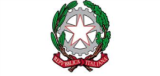 ISTITUTO COMPRENSIVO SELVAZZANO 2MATERNITA’AUTOCERTIFICAZIONE di NASCITA del FIGLIODOCENTIATA